慈濟x  PaGamO環保防災勇士PK賽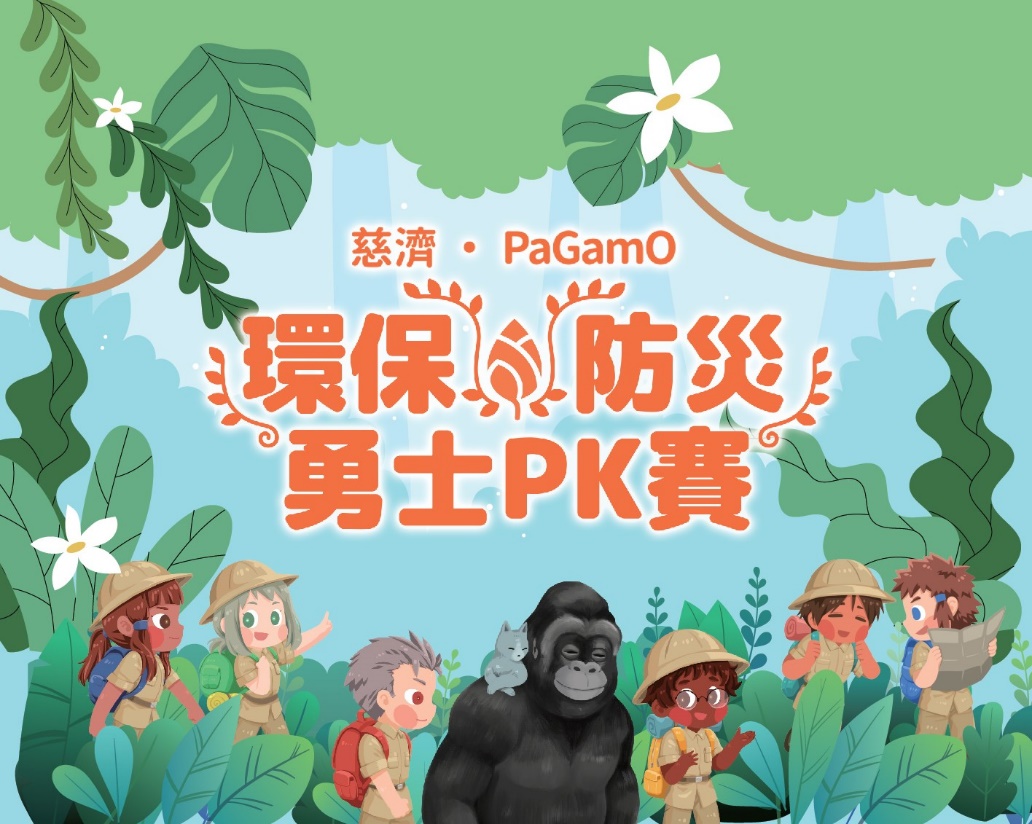 《活動報名簡章》主辦單位：各縣市政府、慈濟慈善事業基金會、指導單位：教育部、行政院環境保護署、內政部消防署贊助單位：慈濟x PaGamO環保防災勇士PK賽活動宗旨　　地球環境破壞的速度比我們想像的還要更快，因此推動全民「環保與防災知識」的腳步是刻不容緩。　　結合PaGamO線上遊戲化學習系統平台、民間慈善環保團體及政府推動政策等各方力量，全面強化學生環境素養、全面提升學生防災觀念。期望透過線上教育、線下體驗、互動學習與生活實踐的過程，傳達環境教育相關的知識、態度等，進而落實具體環保防災行動，藉由答題中吸收豐富的環保防災資訊，融入電競遊戲，建立全民對環保與防災的正確知識、技能、態度及價值觀。辦理單位政府、報名時間訂於2021年月日()開放報名，至2022年月2日(四)中午12時。競賽賽制與時間詳細比賽計分與相關規則，請參考下方〔八、競賽規則〕參賽資格與競賽組別（一）年級限制：國小：六年級在學學生（二）賽制設定：本賽事一人僅能以一組PaGamO帳號報名下方任一賽制。個人賽：賽/12022/1/20四參賽，競賽獎勵賽獎勵冠軍：大愛感恩科技公司神秘環保獎品亞軍：大愛感恩科技公司神秘環保獎品。季軍：大愛感恩科技公司神秘環保獎品獎勵 大愛感恩科技公司神秘環保大獎大愛感恩科技公司神秘環保大獎大愛感恩科技公司神秘環保大獎可獲得價值新台幣5,000元之環保大獎可獲得價值新台幣3,000元之環保大獎可獲得價值新台幣2,000元之環保大獎報名方式請於慈濟x PaGamO環保防災勇士PK賽活動網站（）點選報名，。報名客服小組0-#  競賽規則賽於2021年月日（三）2022年1月20日（四）。採線上積分賽制度，登入PaGamO遊戲系統，結束結算總積分賽採用PaGamO電競-「」。若競賽過程與其他選手搶攻領地時，導致土地全數喪失時，系統將為參賽者重新生成七塊領地至賽場中。成績計算：Ａ.(答對數Ｘ+領地數Ｘ)＝個人總積分Ｂ.為維持遊戲公平性，重複答對題目將不予二次計分。Ｃ.依遊戲積分排行榜，選出晉級。Ｄ.若積分相同，依率先達到最終積分時間判定。220四決賽11五舉將活動現場，進行分鐘PaGamO電競賽。並以總積分判定名次，由前三名於現場參與頒獎典禮獲獎（若選手未參與現場頒獎典禮，將視同放棄獲獎。）若將使用主辦方統一提供之電腦設備滑鼠。請勿隨意更動設備設定並聽從工作人員指示，若屢勸不聽將判該失去資格。成績計算：Ａ.(答對數Ｘ7+領地數Ｘ3＝個人總積分.依遊戲積分排行榜，選出獲勝。.若積分相同，依率先達到最終積分時間判定。晉級與得獎通知賽結果將於2021年 月 日（）公佈於網頁。11五網注意事項為確保賽事公平性，一人僅能以一組PaGamO遊戲帳號報名參。若經查獲或他人舉發有違反比賽規則，將喪失比賽資格，且須自行承擔相關賠償。各項辦法以活動簡章為準，活動如因故無法進行，主辦單位保有隨時修正、暫停或終止活動之權利。如有未盡事宜，主辦單位有權隨時補充修正，並請隨時注意最新公告。參賽即代表同意授權符合本活動目的範圍內，節錄或以其他方式編輯參加本活動所提供之圖片、照片、影片及其他資料，做成活動花絮或心得報告等內容對外公布使用。所有報名選手需全程參與「慈濟x PaGamO環保防災勇士PK賽盃」之賽事，如因個人因素導致無法出賽或放棄比賽，將以為單位棄賽，主辦方有權不派發獎品、獎金和虛擬寶物等獎勵。參加現場競賽當日，所有選手需於指定時間抵達指定地點完成報到手續，另外將於現場驗證選手身份，若發現選手身份與年齡不符、超過報到時間報到等狀況，現場工作人員有權判定選手棄權。競賽所獲得之獎金、獎品內容，依中華民國稅法規定須繳納機會中獎稅款。且參賽者須依照比賽規則參與頒獎典禮，若未參與頒獎則視同放棄獲獎。決賽將使用主辦方提供之電腦設備滑鼠，請選手切勿隨意更動電腦相關設定，若因此影響比賽結果，主辦方將不負此積分損失之責任。禁止於競賽過程中，對其他、觀眾、裁判、工作人員之不合適言詞與行為，主辦單位將依情節嚴重程度禁賽。十一、賽事聯絡資訊活動賽事諮詢，請於上班時間（週一至週五:00-1:0）來電洽詢